Прислать тексты программ на языке C/C++ с 
комментариями и контрольными примерами.1. Вычислить и вывести на экран в виде таблицы значения функции F на интервале от Хнач  до Хкон. с шагом dX.    							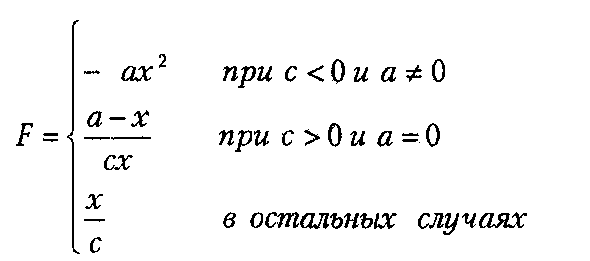    где a, b, с — действительные числа.Функция F должна принимать действительное значение, если выражение (Ац  МОД2  Вц)  И   НЕ(Ац  ИЛИ  Сц)не равно нулю, и целое значение в противном случае. Через Ац, Вц и Сц обозначены целые части значений а, b, с, операции И, ИЛИ и МОД2 (сложение по модулю 2 или поразрядное исключающее ИЛИ) — поразрядные. Значения а, b, с, Хнач., Хкон., dX ввести с клавиатуры.2. В одномерном массиве, состоящем из п вещественных элементов, вычислить:1) номер минимального элемента массива;2) сумму элементов массива, расположенных между первым и вторым отрицательными  элементами.                                            Преобразовать массив таким образом, чтобы сначала располагались все элементы, модуль которых не превышает 1, а потом — все остальные.